יסודו של דין אונאהמחלוקת רבנן ורבי טרפון (בב"מ מט:)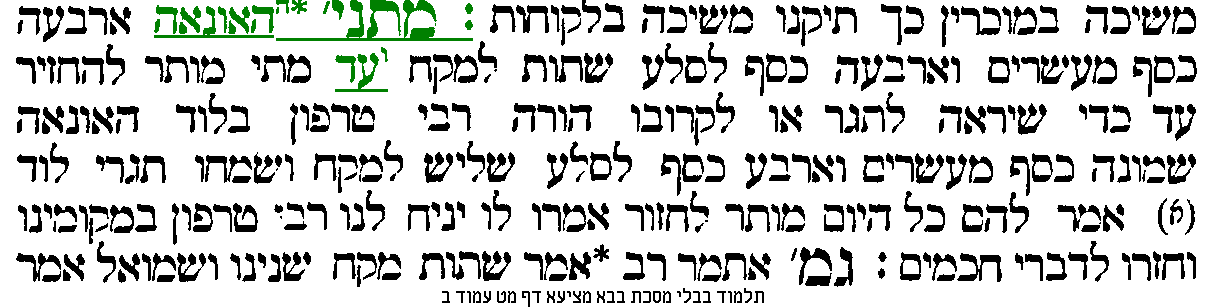 מקור האיסור של אונאת ממוןויקרא פרק כה(יב) כִּ֚י יוֹבֵ֣ל הִ֔וא קֹ֖דֶשׁ תִּהְיֶ֣ה לָכֶ֑ם מִן־הַ֨שָּׂדֶ֔ה תֹּאכְל֖וּ אֶת־תְּבוּאָתָֽהּ:(יג) בִּשְׁנַ֥ת הַיּוֹבֵ֖ל הַזֹּ֑את תָּשֻׁ֕בוּ אִ֖ישׁ אֶל־אֲחֻזָּתֽוֹ:(יד) וְכִֽי־תִמְכְּר֤וּ מִמְכָּר֙ לַעֲמִיתֶ֔ךָ א֥וֹ קָנֹ֖ה מִיַּ֣ד עֲמִיתֶ֑ךָ אַל־תּוֹנ֖וּ אִ֥ישׁ אֶת־אָחִֽיו:(טו) בְּמִסְפַּ֤ר שָׁנִים֙ אַחַ֣ר הַיּוֹבֵ֔ל תִּקְנֶ֖ה מֵאֵ֣ת עֲמִיתֶ֑ךָ בְּמִסְפַּ֥ר שְׁנֵֽי־תְבוּאֹ֖ת יִמְכָּר־לָֽךְ:(טז) לְפִ֣י׀ רֹ֣ב הַשָּׁנִ֗ים תַּרְבֶּה֙ מִקְנָת֔וֹ וּלְפִי֙ מְעֹ֣ט הַשָּׁנִ֔ים תַּמְעִ֖יט מִקְנָת֑וֹ כִּ֚י מִסְפַּ֣ר תְּבוּאֹ֔ת ה֥וּא מֹכֵ֖ר לָֽךְ:(יז) וְלֹ֤א תוֹנוּ֙ אִ֣ישׁ אֶת־עֲמִית֔וֹ וְיָרֵ֖אתָ מֵֽאֱלֹהֶ֑יךָ כִּ֛י אֲנִ֥י יְקֹוָ֖ק אֱלֹהֵיכֶֽם:חזקוני ויקרא פרק כה(יד) וכי תמכרו ממכר לרבות דבר המטלטל. ומניין שאין אונאה לקרקעות ת"ל או קנה מיד עמיתך אל תונו דבר הנקנה מיד ליד כגון מטלטלין יש להם אונאה ואין אונאה לקרקעות. אל תונו איש את אחיו למכור אחוזת קרקע יותר משוויה לפי שהיא חוזרת ביובל אבל אם אינה חוזרת ביובל אין בה אונאה לפי שאין אונאה לקרקעות.רמב"ן ויקרא פרק כה(יד - טו) אל תונו - זו אונאת ממון, "במספר שנים אחר היובל". פשוטו של מקרא על אופניו, על האונאה בא להזהיר. כשתמכור או תקנה קרקע, דע כמה שנים יש עד היובל, ולפי השנים ימכור המוכר ויקנה הקונה שהרי סופו להחזיר לו בשנת היובל, ואם יש שנים מועטות וזה מוכרה בדמים יקרים הרי נתאנה לוקח, ואם יש שנים מרובות ויאכל ממנה תבואות הרבה צריך לקנותה לפי הזמן, וזהו שנאמר "במספר שני תבואות ימכר לך", לפי מנין שני התבואות שתהא עומדת ביד הלוקח תמכור לו...לשון רש"י. ובאמת שהוא הנכון בישוב המקרא:אבל רבותינו אמרו (ב"מ נו א) שאין אונאה לקרקעות, שנאמר או קנה מיד עמיתך, דבר הנקנה מיד ליד, והמקרא הזה כפי פשוטו ולפי מדרשו לדברי הרב בקרקעות הוא. אבל על כרחנו נצטרך להטות מקראות מפשוטן, ונאמר שיהיה כל פסוק עומד בעצמו. יאמר וכי תמכרו ממכר לעמיתך או קנה מיד עמיתך דבר הנקנה מיד ליד אל תונו איש את אחיו, ויחזור ויאמר, במספר שנים אחר היובל תקנה מאתו התבואות וכמספר שני התבואות ימכרם לך, כפי השנים תרבה ותמעיט כי על כל פנים תשיבנו לו ביובל. וכל זה אזהרה ביובל שיזהרו בו לעולם, וחזר ואמר ולא תונו איש את עמיתו, בדברים:ואני חושב עוד סברא, שודאי המאנה את חבירו לדעת עובר בלאו, בין במטלטלים בין בקרקעות, שבהן דיבר הכתוב אל תונו איש את אחיו במספר שנים אחר היובל, שהוא מזהיר שיקנו וימכרו לפי השנים ולא יונו איש את אחיו.                                                                                                                    אבל רבותינו חדשו באונאה תשלומים בשתות המקח, וביטול מקח ביותר משתות, ומזה בלבד מעטו הקרקעות לפי שהאונאה בהם אפילו ביתר משתות, מחילה, כמו שהיא מחילה במטלטלים בפחות משתות, אף על פי שהוא אסור להונות כן לדעת, אבל אין דרך בני אדם לבטל ממכרם מפני אונאה מועטת כזו:ודרשו חכמים מפני שאמר הכתוב וכי תמכרו ממכר לעמיתך או קנה דבר הנקנה מיד ליד אל תונו איש את אחיו, למדנו שיש באונאה דין מיוחד במטלטלים שאינו נוהג בקרקעות, והוא חזרת הממון, אבל אזהרת הלאו נוהגת בכולן.                                                                                                                      ולכך אמר "וכי תמכרו ממכר" לשון רבים, למוכר קרקעות ולמוכר מטלטלין, "או קנה מיד עמיתך", היחיד מהם המוכר המטלטלין מיד ליד, ואמר לכולן "אל תונו", וכיון שייחד והפריש המטלטלין ריבה בהן דין אונאה, והיא בחזרת התשלומין. וזה דבר נכון כפי המדרשים שקבלו רבותינו ברמזי התורה:ואולי יהיה כל זה אסמכתא, כי הלאו אזהרה בין בקרקע בין במטלטלין, וחזרת הממון בידם קבלה במטלטלין ולא בקרקעות כמו שאמרו (ב"ק יד ב) דבר השוה לכל כסף.                                              טור חושן משפט הלכות אונאה ומקח טעות סימן רכזהלכות אונאה ומקח טעות:א אסור לאדם להונות לחבירו בין במקחו בין בממכרו ואיזה מהן שאינה בין מוכר בין לוקח עובר בלאו אם הוא במזיד ואם הוא בשוגג הוא באיסור לאו ואין לוקין עליו לפי שבכלל לאו דלא תגזול הוא דניתן להשבון שהמאנה את חבירו חייב להחזירו ה וכתב א"א הרא"ש ז"ל ויראה דאפילו פחות משתות אסור לו להונות אם יש בו ש"פ כיון שיודע שאין מקחו שוה כך דרחמנא אמר אל תונו ככל דבר שיש בו שיווי ממון הזהירה תורה שלא יונה את חבירו אלא שחכמים אמרו עד שתות הוי מחילה לפי שכן הוא דרך מקח וממכר שאין הלוקח והמוכר יכולין לכוין דמי המקח בצמצום ודרך העולם למחול טעות עד שתות אבל אם המוכר בקי בערך ממכרו ואין הלוקח בקי כל כך או אם הלוקח תגר ובקי בערך המקח יותר מהמוכר אל יונו זה את זה אם לא שפירש חוץ ממטבע שכל זמן שלא הגיע לכדי אונאה מותר לכתחילה להוציאה ביפה שגם אחר יקבלנה מידו ואין בו הפסד כלל או שמא כיון דדרך מקח וממכר בכך ופעמים הלוקח חפץ במקח ומוסיף עליו דמים יותר מדמי שוויו ופעמים שהמוכר מזלזל בממכרו לפי שאין חפץ זה ערב עליו או שהוא דחוק למעות הילכך עד שתות הוי בכלל המקח ואין כאן אונאה כלל וצריך עיון וירא שמים יוצא ידי שניהם ע"כ: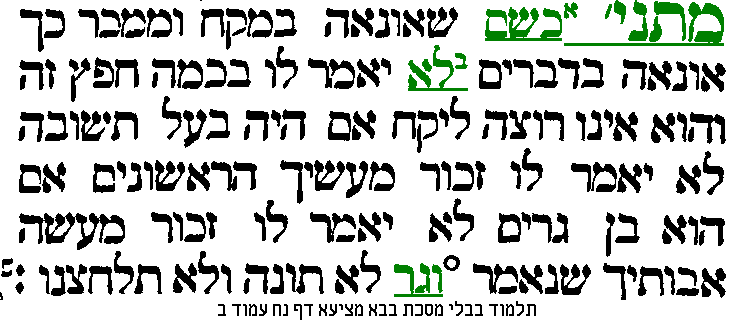 